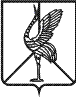 Совет городского поселения «Шерловогорское»                                                  РЕШЕНИЕ    29 ноября  2016 года                                                                                 №  5                                                 поселок городского типа Шерловая ГораОб исполнении бюджета городского поселения «Шерловогорское»за 9 месяцев  2016 годаРуководствуясь ст. 35, ст. 38, ст. 52 Федерального закона «Об общих принципах организации местного самоуправления в Российской Федерации № 131-ФЗ от 06.10.2003 г.; ст. 44, ст. 45 Устава городского поселения «Шерловогорское» принятого решением Совета городского поселения «Шерловогорское»  от 09.09.2014 г. № 172; Положением «О бюджетном процессе в городском поселении «Шерловогорское» № 147  от 28.09.2010 г., Совет городского  поселения «Шерловогорское»  р е ш и л:Утвердить отчет об исполнении бюджета городского поселения «Шерловогорское» за 9 месяцев 2016 года по доходам  в сумме  28317,5  т.р., по расходам  в сумме 28304,4 т.р. с превышением  доходов над расходами   в сумме 13,1 т.р. (Приложение № 1, № 2, № 3, № 4).Настоящее решение вступает в силу  на следующий день после дня его официального опубликования (обнародования).Настоящее решение разместить (опубликовать) на официальном сайте администрации городского поселения «Шерловогорское»  в информационно-телекоммуникационной сети «Интернет». Глава городского поселения «Шерловогорское»                                   А.В. Панин                                                                                                           Приложение № 1                                                                                                    к решению Совета городского                                                                                                   поселения «Шерловогорское»                                                                                                                                                                                                                от 29 ноября 2016 г. № 5                                                                                                                             Исполнение доходной части бюджета городского поселения «Шерловогорское» за 9 месяцев 2016 г..                                                                                                       Приложение № 2                                                                                                       к решению Совета                                                                                                       городского  поселения                                                                                                      «Шерловогорское»                                                                                                          от  29 ноября  2016 г. № 5   Информация об исполнении расходной части бюджета  за9 месяцев  2016 года  по городскому поселению«Шерловогорское»                                       Коды бюджетнойклассификацииНаименование  групп, подгрупп статей,  подстатей,элементов, программ, (подпрограмм), кодов экономической классификации доходов.По плану на 9 месяцевФакт. Исполненоза 9 месяцев% исполнения18210000000000000000НАЛОГОВЫЕ и НЕНАЛОГОВЫЕ  ДОХОДЫ18671,919827,110618210100000000000000НАЛОГОВЫЕ ДОХОДЫ11707,012101,310318210102000010000110Налог на доходы физических лиц9500,09099,89618210600000000000000Налоги на  имущество1094,0673,86218210601000030000110Налог на имущество физических лиц305,081,22718210606000030000110Земельный налог789,0592,67518210503000010000110Единый сельскохозяйственный налог10,03,131 ДОХОДЫ ОТ УПЛАТЫ АКЦИЗОВ1103,02324,621110010302230010000110Доходы от уплаты акцизов на дизельное топливо652,0781,312010010302240010000110Доходы от уплаты акцизов на моторные масла для дизельных и карбюраторных двигателей10,012,512510010302250010000110Доходы от уплаты акцизов на автомобильный бензин688,01638,723810010302260010000110Доходы от уплаты акцизов на прямогонный бензин-247,0-107,944НЕНАЛОГОВЫЕ ДОХОДЫ6964,97725,811190211105013100000120Арендная плата за земли, находящиеся в государственной собственности до разграничения государственной собственности на землю и поступления от продажи права на заключение договоров аренды указанных земельных участков.3180,02897,29580211105025100000120Доходы, получаемые в виде арендной платы, а также средства от продажи права на заключение договоров аренды за земли, находящиеся в собственности поселений (за исключением земельных участков122,0219,918080211109045100000120Прочие поступления от использованияимущества, находящегося в собственности поселений689,0910,813280211105035100000120Доходы от сдачи в аренду имущества, находящегося в оперативном управлении органов управления поселений и созданных ими учреждений (за исключением имущества муниципальных автономных учреждений)1275,01365,610780211402053100000410Доходы от реализации имущества, находящегося в собственности поселений(за исключением имущества муниципальных автономных учреждений, а так же имущества муниципальных унитарных предприятий в том числе казенных).182,090211406013100000430Доходы от продажи земельных участков, находящихся в государственной муниципальной собственности (за исключение земельных участков автономных учреждений)30,0473,1157780211705050100000180Прочие неналоговые доходы бюджетов поселений1668,91672,210000020000000000000000БЕЗВОЗМЕЗДНЫЕ ПОСТУПЛЕНИЯ9261,38490,4         9280220201001100000151Дотации на выравнивание уровня бюджетной обеспеченности8585,87815,09180220201001100000151Дотации бюджетам поселений на выравнивание уровня бюджетной обеспеченности из районного фонда7187,26416,48980220201001100000151Дотации бюджетам поселений на выравнивание уровня бюджетной обеспеченности из краевого фонда1398,61398,610080220203015100000151Субвенция бюджетам поселений на осуществление полномочий по первичному воинскому учету593,3593,310080220203024100000151Субвенции бюджетам на выполнение передаваемых полномочий субъектов РФ2,22,110080220202008100000151Субсидии бюджетам поселений на обеспечение жильем молодых семей с краевого бюджета80220202051100000151Субсидии бюджетам поселений на обеспечение жильем молодых семей с федерального бюджета80220705030130000180Прочие безвозмездные поступления в бюджеты поселений80,080,0100ВСЕГО ДОХОДОВ27933,228317,5101КодразделаНаименование разделов, подразделовНаименование целевой статьи и вида расходовУтвержд.план           на 9  мес. 2016 г..Испол-нено% исполнения1236780100Общегосударственные  вопросы14000,012917,2920103Функционирование законодательных представительных) органов государственной власти и местного самоуправленияРуководство и управление в сфере установленных функций Глава законодательной (представительной власти)887,2739,3830104Функционирование Правительства Российской Федерации, высших органов  исполнительной власти субъекта Российской Федерации, местных администрацийЦентральный аппарат9285,88426,3910106Межбюджетные трансфертыИные межбюджетные трансферты27,0--0107Обеспечение и проведение выборов500,0500,01000113Выполнение функций органами местного самоуправленияРеализация государственных функций, связанных с общегосударственным управлением3300,03251,6980203Субвенция на осуществление полномочий по первичному воинскому учету593,4395,5670300Национальная безопасность и правоохранительная деятельность150,075,0500309Предупреждение и ликвидация последствий чрезвычайных ситуаций и стихийных бедствий, гражданская оборонаМероприятия по предупреждению и ликвидации последствий чрезвычайных ситуаций и стихийных бедствий.150,075,0500400Национальная экономика5061,74693,2930401Целевая программа «Дополнительные меры снижения напряженности на рынке труда Забайкальского края в 2016 году»1668,91582,4950409Дорожное хозяйство(Дорожный фонд)3292,83110,8940412Целевая программа «Развитие малого и среднего предпринимательства в Забайкальском крае»100,0-0500Жилищно-коммунальное хозяйство6086,15033,4830501Жилищное хозяйствоМероприятия  в области жилищного хозяйства по строительству, реконструкции  жилья2746,02745,81000502Коммунальное хозяйствоПоддержка   коммунальногохозяйства600,0200,0330503БлагоустройствоМероприятия по благоустройству2740,12087,6760800Культура, кинематография,5422,54321,3800801КультураДворцы и дома культура, другие учреждения культуры5422,54321,3801000Социальная политика784,0583,4741003Мероприятия в области социальной политикиЦелевая программа «Обеспечение жильем молодых семей Забайкальского края» (2014-2016г.г.)100,0--1003Пособие по социальной помощи населению103,5103,51001001Доплаты к пенсиям, дополнительное пенсионное обеспечение580,5479,9831102Физическая культура  и спорт300,0285,4951102Спорт и физическая культураФизкультурно-оздоровительная работа и спортивные мероприятия300,0285,4959600ИТОГО РАСХОДОВ32397,728304,487Профицит бюджета (со знаком «плюс»), дефицит бюджета (со знаком  «минус»)+13,1ПРИЛОЖЕНИЕ  № 3к решению Совета городскогопоселения "Шерловогорское"29 ноября  2016 г. № 5Распределение бюджетных ассигнований по разделам, подразделам, целевым статьям и видам расходов классификации расходов бюджета городского поселения «Шерловогорское" на 2016 годПРИЛОЖЕНИЕ  № 3к решению Совета городскогопоселения "Шерловогорское"29 ноября  2016 г. № 5Распределение бюджетных ассигнований по разделам, подразделам, целевым статьям и видам расходов классификации расходов бюджета городского поселения «Шерловогорское" на 2016 годПРИЛОЖЕНИЕ  № 3к решению Совета городскогопоселения "Шерловогорское"29 ноября  2016 г. № 5Распределение бюджетных ассигнований по разделам, подразделам, целевым статьям и видам расходов классификации расходов бюджета городского поселения «Шерловогорское" на 2016 годПРИЛОЖЕНИЕ  № 3к решению Совета городскогопоселения "Шерловогорское"29 ноября  2016 г. № 5Распределение бюджетных ассигнований по разделам, подразделам, целевым статьям и видам расходов классификации расходов бюджета городского поселения «Шерловогорское" на 2016 годПРИЛОЖЕНИЕ  № 3к решению Совета городскогопоселения "Шерловогорское"29 ноября  2016 г. № 5Распределение бюджетных ассигнований по разделам, подразделам, целевым статьям и видам расходов классификации расходов бюджета городского поселения «Шерловогорское" на 2016 годПРИЛОЖЕНИЕ  № 3к решению Совета городскогопоселения "Шерловогорское"29 ноября  2016 г. № 5Распределение бюджетных ассигнований по разделам, подразделам, целевым статьям и видам расходов классификации расходов бюджета городского поселения «Шерловогорское" на 2016 годПРИЛОЖЕНИЕ  № 3к решению Совета городскогопоселения "Шерловогорское"29 ноября  2016 г. № 5Распределение бюджетных ассигнований по разделам, подразделам, целевым статьям и видам расходов классификации расходов бюджета городского поселения «Шерловогорское" на 2016 годПРИЛОЖЕНИЕ  № 3к решению Совета городскогопоселения "Шерловогорское"29 ноября  2016 г. № 5Распределение бюджетных ассигнований по разделам, подразделам, целевым статьям и видам расходов классификации расходов бюджета городского поселения «Шерловогорское" на 2016 годПРИЛОЖЕНИЕ  № 3к решению Совета городскогопоселения "Шерловогорское"29 ноября  2016 г. № 5Распределение бюджетных ассигнований по разделам, подразделам, целевым статьям и видам расходов классификации расходов бюджета городского поселения «Шерловогорское" на 2016 годПРИЛОЖЕНИЕ  № 3к решению Совета городскогопоселения "Шерловогорское"29 ноября  2016 г. № 5Распределение бюджетных ассигнований по разделам, подразделам, целевым статьям и видам расходов классификации расходов бюджета городского поселения «Шерловогорское" на 2016 годПРИЛОЖЕНИЕ  № 3к решению Совета городскогопоселения "Шерловогорское"29 ноября  2016 г. № 5Распределение бюджетных ассигнований по разделам, подразделам, целевым статьям и видам расходов классификации расходов бюджета городского поселения «Шерловогорское" на 2016 годПРИЛОЖЕНИЕ  № 3к решению Совета городскогопоселения "Шерловогорское"29 ноября  2016 г. № 5Распределение бюджетных ассигнований по разделам, подразделам, целевым статьям и видам расходов классификации расходов бюджета городского поселения «Шерловогорское" на 2016 годПРИЛОЖЕНИЕ  № 3к решению Совета городскогопоселения "Шерловогорское"29 ноября  2016 г. № 5Распределение бюджетных ассигнований по разделам, подразделам, целевым статьям и видам расходов классификации расходов бюджета городского поселения «Шерловогорское" на 2016 годПРИЛОЖЕНИЕ  № 3к решению Совета городскогопоселения "Шерловогорское"29 ноября  2016 г. № 5Распределение бюджетных ассигнований по разделам, подразделам, целевым статьям и видам расходов классификации расходов бюджета городского поселения «Шерловогорское" на 2016 годПРИЛОЖЕНИЕ  № 3к решению Совета городскогопоселения "Шерловогорское"29 ноября  2016 г. № 5Распределение бюджетных ассигнований по разделам, подразделам, целевым статьям и видам расходов классификации расходов бюджета городского поселения «Шерловогорское" на 2016 годПРИЛОЖЕНИЕ  № 3к решению Совета городскогопоселения "Шерловогорское"29 ноября  2016 г. № 5Распределение бюджетных ассигнований по разделам, подразделам, целевым статьям и видам расходов классификации расходов бюджета городского поселения «Шерловогорское" на 2016 годПРИЛОЖЕНИЕ  № 3к решению Совета городскогопоселения "Шерловогорское"29 ноября  2016 г. № 5Распределение бюджетных ассигнований по разделам, подразделам, целевым статьям и видам расходов классификации расходов бюджета городского поселения «Шерловогорское" на 2016 годПРИЛОЖЕНИЕ  № 3к решению Совета городскогопоселения "Шерловогорское"29 ноября  2016 г. № 5Распределение бюджетных ассигнований по разделам, подразделам, целевым статьям и видам расходов классификации расходов бюджета городского поселения «Шерловогорское" на 2016 годПРИЛОЖЕНИЕ  № 3к решению Совета городскогопоселения "Шерловогорское"29 ноября  2016 г. № 5Распределение бюджетных ассигнований по разделам, подразделам, целевым статьям и видам расходов классификации расходов бюджета городского поселения «Шерловогорское" на 2016 годПРИЛОЖЕНИЕ  № 3к решению Совета городскогопоселения "Шерловогорское"29 ноября  2016 г. № 5Распределение бюджетных ассигнований по разделам, подразделам, целевым статьям и видам расходов классификации расходов бюджета городского поселения «Шерловогорское" на 2016 годПРИЛОЖЕНИЕ  № 3к решению Совета городскогопоселения "Шерловогорское"29 ноября  2016 г. № 5Распределение бюджетных ассигнований по разделам, подразделам, целевым статьям и видам расходов классификации расходов бюджета городского поселения «Шерловогорское" на 2016 годПРИЛОЖЕНИЕ  № 3к решению Совета городскогопоселения "Шерловогорское"29 ноября  2016 г. № 5Распределение бюджетных ассигнований по разделам, подразделам, целевым статьям и видам расходов классификации расходов бюджета городского поселения «Шерловогорское" на 2016 годПРИЛОЖЕНИЕ  № 3к решению Совета городскогопоселения "Шерловогорское"29 ноября  2016 г. № 5Распределение бюджетных ассигнований по разделам, подразделам, целевым статьям и видам расходов классификации расходов бюджета городского поселения «Шерловогорское" на 2016 годПРИЛОЖЕНИЕ  № 3к решению Совета городскогопоселения "Шерловогорское"29 ноября  2016 г. № 5Распределение бюджетных ассигнований по разделам, подразделам, целевым статьям и видам расходов классификации расходов бюджета городского поселения «Шерловогорское" на 2016 годПРИЛОЖЕНИЕ  № 3к решению Совета городскогопоселения "Шерловогорское"29 ноября  2016 г. № 5Распределение бюджетных ассигнований по разделам, подразделам, целевым статьям и видам расходов классификации расходов бюджета городского поселения «Шерловогорское" на 2016 годПРИЛОЖЕНИЕ  № 3к решению Совета городскогопоселения "Шерловогорское"29 ноября  2016 г. № 5Распределение бюджетных ассигнований по разделам, подразделам, целевым статьям и видам расходов классификации расходов бюджета городского поселения «Шерловогорское" на 2016 годПРИЛОЖЕНИЕ  № 3к решению Совета городскогопоселения "Шерловогорское"29 ноября  2016 г. № 5Распределение бюджетных ассигнований по разделам, подразделам, целевым статьям и видам расходов классификации расходов бюджета городского поселения «Шерловогорское" на 2016 годПРИЛОЖЕНИЕ  № 3к решению Совета городскогопоселения "Шерловогорское"29 ноября  2016 г. № 5Распределение бюджетных ассигнований по разделам, подразделам, целевым статьям и видам расходов классификации расходов бюджета городского поселения «Шерловогорское" на 2016 годПРИЛОЖЕНИЕ  № 3к решению Совета городскогопоселения "Шерловогорское"29 ноября  2016 г. № 5Распределение бюджетных ассигнований по разделам, подразделам, целевым статьям и видам расходов классификации расходов бюджета городского поселения «Шерловогорское" на 2016 годПРИЛОЖЕНИЕ  № 3к решению Совета городскогопоселения "Шерловогорское"29 ноября  2016 г. № 5Распределение бюджетных ассигнований по разделам, подразделам, целевым статьям и видам расходов классификации расходов бюджета городского поселения «Шерловогорское" на 2016 годПРИЛОЖЕНИЕ  № 3к решению Совета городскогопоселения "Шерловогорское"29 ноября  2016 г. № 5Распределение бюджетных ассигнований по разделам, подразделам, целевым статьям и видам расходов классификации расходов бюджета городского поселения «Шерловогорское" на 2016 годПРИЛОЖЕНИЕ  № 3к решению Совета городскогопоселения "Шерловогорское"29 ноября  2016 г. № 5Распределение бюджетных ассигнований по разделам, подразделам, целевым статьям и видам расходов классификации расходов бюджета городского поселения «Шерловогорское" на 2016 годПРИЛОЖЕНИЕ  № 3к решению Совета городскогопоселения "Шерловогорское"29 ноября  2016 г. № 5Распределение бюджетных ассигнований по разделам, подразделам, целевым статьям и видам расходов классификации расходов бюджета городского поселения «Шерловогорское" на 2016 годПРИЛОЖЕНИЕ  № 3к решению Совета городскогопоселения "Шерловогорское"29 ноября  2016 г. № 5Распределение бюджетных ассигнований по разделам, подразделам, целевым статьям и видам расходов классификации расходов бюджета городского поселения «Шерловогорское" на 2016 годПРИЛОЖЕНИЕ  № 3к решению Совета городскогопоселения "Шерловогорское"29 ноября  2016 г. № 5Распределение бюджетных ассигнований по разделам, подразделам, целевым статьям и видам расходов классификации расходов бюджета городского поселения «Шерловогорское" на 2016 годПРИЛОЖЕНИЕ  № 3к решению Совета городскогопоселения "Шерловогорское"29 ноября  2016 г. № 5Распределение бюджетных ассигнований по разделам, подразделам, целевым статьям и видам расходов классификации расходов бюджета городского поселения «Шерловогорское" на 2016 годПРИЛОЖЕНИЕ  № 3к решению Совета городскогопоселения "Шерловогорское"29 ноября  2016 г. № 5Распределение бюджетных ассигнований по разделам, подразделам, целевым статьям и видам расходов классификации расходов бюджета городского поселения «Шерловогорское" на 2016 годПРИЛОЖЕНИЕ  № 3к решению Совета городскогопоселения "Шерловогорское"29 ноября  2016 г. № 5Распределение бюджетных ассигнований по разделам, подразделам, целевым статьям и видам расходов классификации расходов бюджета городского поселения «Шерловогорское" на 2016 годПРИЛОЖЕНИЕ  № 3к решению Совета городскогопоселения "Шерловогорское"29 ноября  2016 г. № 5Распределение бюджетных ассигнований по разделам, подразделам, целевым статьям и видам расходов классификации расходов бюджета городского поселения «Шерловогорское" на 2016 годПРИЛОЖЕНИЕ  № 3к решению Совета городскогопоселения "Шерловогорское"29 ноября  2016 г. № 5Распределение бюджетных ассигнований по разделам, подразделам, целевым статьям и видам расходов классификации расходов бюджета городского поселения «Шерловогорское" на 2016 годПРИЛОЖЕНИЕ  № 3к решению Совета городскогопоселения "Шерловогорское"29 ноября  2016 г. № 5Распределение бюджетных ассигнований по разделам, подразделам, целевым статьям и видам расходов классификации расходов бюджета городского поселения «Шерловогорское" на 2016 годПРИЛОЖЕНИЕ  № 3к решению Совета городскогопоселения "Шерловогорское"29 ноября  2016 г. № 5Распределение бюджетных ассигнований по разделам, подразделам, целевым статьям и видам расходов классификации расходов бюджета городского поселения «Шерловогорское" на 2016 годПРИЛОЖЕНИЕ  № 3к решению Совета городскогопоселения "Шерловогорское"29 ноября  2016 г. № 5Распределение бюджетных ассигнований по разделам, подразделам, целевым статьям и видам расходов классификации расходов бюджета городского поселения «Шерловогорское" на 2016 годПРИЛОЖЕНИЕ  № 3к решению Совета городскогопоселения "Шерловогорское"29 ноября  2016 г. № 5Распределение бюджетных ассигнований по разделам, подразделам, целевым статьям и видам расходов классификации расходов бюджета городского поселения «Шерловогорское" на 2016 годПРИЛОЖЕНИЕ  № 3к решению Совета городскогопоселения "Шерловогорское"29 ноября  2016 г. № 5Распределение бюджетных ассигнований по разделам, подразделам, целевым статьям и видам расходов классификации расходов бюджета городского поселения «Шерловогорское" на 2016 годПРИЛОЖЕНИЕ  № 3к решению Совета городскогопоселения "Шерловогорское"29 ноября  2016 г. № 5Распределение бюджетных ассигнований по разделам, подразделам, целевым статьям и видам расходов классификации расходов бюджета городского поселения «Шерловогорское" на 2016 годПРИЛОЖЕНИЕ  № 3к решению Совета городскогопоселения "Шерловогорское"29 ноября  2016 г. № 5Распределение бюджетных ассигнований по разделам, подразделам, целевым статьям и видам расходов классификации расходов бюджета городского поселения «Шерловогорское" на 2016 годПРИЛОЖЕНИЕ  № 3к решению Совета городскогопоселения "Шерловогорское"29 ноября  2016 г. № 5Распределение бюджетных ассигнований по разделам, подразделам, целевым статьям и видам расходов классификации расходов бюджета городского поселения «Шерловогорское" на 2016 годПРИЛОЖЕНИЕ  № 3к решению Совета городскогопоселения "Шерловогорское"29 ноября  2016 г. № 5Распределение бюджетных ассигнований по разделам, подразделам, целевым статьям и видам расходов классификации расходов бюджета городского поселения «Шерловогорское" на 2016 годПРИЛОЖЕНИЕ  № 3к решению Совета городскогопоселения "Шерловогорское"29 ноября  2016 г. № 5Распределение бюджетных ассигнований по разделам, подразделам, целевым статьям и видам расходов классификации расходов бюджета городского поселения «Шерловогорское" на 2016 годПРИЛОЖЕНИЕ  № 3к решению Совета городскогопоселения "Шерловогорское"29 ноября  2016 г. № 5Распределение бюджетных ассигнований по разделам, подразделам, целевым статьям и видам расходов классификации расходов бюджета городского поселения «Шерловогорское" на 2016 годПРИЛОЖЕНИЕ  № 3к решению Совета городскогопоселения "Шерловогорское"29 ноября  2016 г. № 5Распределение бюджетных ассигнований по разделам, подразделам, целевым статьям и видам расходов классификации расходов бюджета городского поселения «Шерловогорское" на 2016 годПРИЛОЖЕНИЕ  № 3к решению Совета городскогопоселения "Шерловогорское"29 ноября  2016 г. № 5Распределение бюджетных ассигнований по разделам, подразделам, целевым статьям и видам расходов классификации расходов бюджета городского поселения «Шерловогорское" на 2016 годПРИЛОЖЕНИЕ  № 3к решению Совета городскогопоселения "Шерловогорское"29 ноября  2016 г. № 5Распределение бюджетных ассигнований по разделам, подразделам, целевым статьям и видам расходов классификации расходов бюджета городского поселения «Шерловогорское" на 2016 годПРИЛОЖЕНИЕ  № 3к решению Совета городскогопоселения "Шерловогорское"29 ноября  2016 г. № 5Распределение бюджетных ассигнований по разделам, подразделам, целевым статьям и видам расходов классификации расходов бюджета городского поселения «Шерловогорское" на 2016 годПРИЛОЖЕНИЕ  № 3к решению Совета городскогопоселения "Шерловогорское"29 ноября  2016 г. № 5Распределение бюджетных ассигнований по разделам, подразделам, целевым статьям и видам расходов классификации расходов бюджета городского поселения «Шерловогорское" на 2016 годПРИЛОЖЕНИЕ  № 3к решению Совета городскогопоселения "Шерловогорское"29 ноября  2016 г. № 5Распределение бюджетных ассигнований по разделам, подразделам, целевым статьям и видам расходов классификации расходов бюджета городского поселения «Шерловогорское" на 2016 годПРИЛОЖЕНИЕ  № 3к решению Совета городскогопоселения "Шерловогорское"29 ноября  2016 г. № 5Распределение бюджетных ассигнований по разделам, подразделам, целевым статьям и видам расходов классификации расходов бюджета городского поселения «Шерловогорское" на 2016 годПРИЛОЖЕНИЕ  № 3к решению Совета городскогопоселения "Шерловогорское"29 ноября  2016 г. № 5Распределение бюджетных ассигнований по разделам, подразделам, целевым статьям и видам расходов классификации расходов бюджета городского поселения «Шерловогорское" на 2016 годПРИЛОЖЕНИЕ  № 3к решению Совета городскогопоселения "Шерловогорское"29 ноября  2016 г. № 5Распределение бюджетных ассигнований по разделам, подразделам, целевым статьям и видам расходов классификации расходов бюджета городского поселения «Шерловогорское" на 2016 годПРИЛОЖЕНИЕ  № 3к решению Совета городскогопоселения "Шерловогорское"29 ноября  2016 г. № 5Распределение бюджетных ассигнований по разделам, подразделам, целевым статьям и видам расходов классификации расходов бюджета городского поселения «Шерловогорское" на 2016 годПРИЛОЖЕНИЕ  № 3к решению Совета городскогопоселения "Шерловогорское"29 ноября  2016 г. № 5Распределение бюджетных ассигнований по разделам, подразделам, целевым статьям и видам расходов классификации расходов бюджета городского поселения «Шерловогорское" на 2016 годПРИЛОЖЕНИЕ  № 3к решению Совета городскогопоселения "Шерловогорское"29 ноября  2016 г. № 5Распределение бюджетных ассигнований по разделам, подразделам, целевым статьям и видам расходов классификации расходов бюджета городского поселения «Шерловогорское" на 2016 годПРИЛОЖЕНИЕ  № 3к решению Совета городскогопоселения "Шерловогорское"29 ноября  2016 г. № 5Распределение бюджетных ассигнований по разделам, подразделам, целевым статьям и видам расходов классификации расходов бюджета городского поселения «Шерловогорское" на 2016 годПРИЛОЖЕНИЕ  № 3к решению Совета городскогопоселения "Шерловогорское"29 ноября  2016 г. № 5Распределение бюджетных ассигнований по разделам, подразделам, целевым статьям и видам расходов классификации расходов бюджета городского поселения «Шерловогорское" на 2016 годПРИЛОЖЕНИЕ  № 3к решению Совета городскогопоселения "Шерловогорское"29 ноября  2016 г. № 5Распределение бюджетных ассигнований по разделам, подразделам, целевым статьям и видам расходов классификации расходов бюджета городского поселения «Шерловогорское" на 2016 годНаименование показателяНаименование показателяНаименование показателяКодыКодыКодыКодыКодыКодыКодыКодыКодыКодыКодыКодыУтверж.план на 9 мес.2016 г.Утверж.план на 9 мес.2016 г.ИсполненоИсполненоИсполненоИсполненоИсполненоНаименование показателяНаименование показателяНаименование показателяРзРзРзРзПРЦСРЦСРВРВРВРВРВРНаименование показателяНаименование показателяНаименование показателяРзРзРзРзПРЦСРЦСРВРВРВРВРВР1112222344555556677777Общегосударственные вопросыОбщегосударственные вопросыОбщегосударственные вопросы010101010014000,014000,012917,212917,212917,212917,212917,2Функционирование законодательных (представительных) органов государственной власти и представительных органов  муниципальных образованийФункционирование законодательных (представительных) органов государственной власти и представительных органов  муниципальных образованийФункционирование законодательных (представительных) органов государственной власти и представительных органов  муниципальных образований0101010102887,2887,2739,3739,3739,3739,3739,3Руководство и управление в сфере установленных функций органов государственной власти субъектов Российской Федерации  и органов местного самоуправленияРуководство и управление в сфере установленных функций органов государственной власти субъектов Российской Федерации  и органов местного самоуправленияРуководство и управление в сфере установленных функций органов государственной власти субъектов Российской Федерации  и органов местного самоуправления0101010102000 00 20300000 00 20300000000000000000887,2887,2739,3739,3739,3739,3739,3Председатель представительного органа муниципального образованияПредседатель представительного органа муниципального образованияПредседатель представительного органа муниципального образования0101010102 000 00 20300 000 00 20300121121121121121887,2887,2739,3739,3739,3739,3739,3Выполнение функций органами местного самоуправленияВыполнение функций органами местного самоуправленияВыполнение функций органами местного самоуправления0101010102 000 00 20300 000 00 20300121121121121121887,2887,2739,3739,3739,3739,3739,3Функционирование Правительства Российской Федерации, высших исполнительных органов государственной власти субъектов Российской Федерации, местных администраций Функционирование Правительства Российской Федерации, высших исполнительных органов государственной власти субъектов Российской Федерации, местных администраций Функционирование Правительства Российской Федерации, высших исполнительных органов государственной власти субъектов Российской Федерации, местных администраций 01010101049285,89285,88426,38426,38426,38426,38426,3Руководство и управление в сфере установленных функций органов государственной власти субъектов Российской Федерации  и органов местного самоуправленияРуководство и управление в сфере установленных функций органов государственной власти субъектов Российской Федерации  и органов местного самоуправленияРуководство и управление в сфере установленных функций органов государственной власти субъектов Российской Федерации  и органов местного самоуправления0101010104000 00 20400000 00 204000000000000000009285,89285,88426,38426,38426,38426,38426,3Центральный аппаратЦентральный аппаратЦентральный аппарат0101010104000 00 20400000 00 204000000000000000009285,89285,88426,38426,38426,38426,38426,3Выполнение функций органами местного самоуправленияВыполнение функций органами местного самоуправленияВыполнение функций органами местного самоуправления0101010104000 00 20400000 00 204001211211211211219285,89285,88426,38426,38426,38426,38426,3Межбюджетные трансфертыМежбюджетные трансфертыМежбюджетные трансферты010101010627,027,0               -               -               -               -               -Межбюджетные трансферты из бюджетов поселений бюджету муниципального района в соответствии с заключенными соглашениямиМежбюджетные трансферты из бюджетов поселений бюджету муниципального района в соответствии с заключенными соглашениямиМежбюджетные трансферты из бюджетов поселений бюджету муниципального района в соответствии с заключенными соглашениями0101010106000 00 22500000 00 2250024424424424424427,027,0               -                -                -                -                - Иные межбюджетные трансфертыИные межбюджетные трансфертыИные межбюджетные трансферты0101010106000 00 22500000 00 2250024424424424424427,027,0-----Обеспечение и проведение выборовОбеспечение и проведение выборовОбеспечение и проведение выборов0101010107000 00 02003000 00 02003244244244244244500,0500,0500,0500,0500,0500,0500,0Прочие расходыПрочие расходыПрочие расходы0404040407000 00 02003000 00 02003244244244244244500,0500,0500,0500,0500,0500,0500,0Реализация государственных функций, связанных с общегосударственным управлениемРеализация государственных функций, связанных с общегосударственным управлениемРеализация государственных функций, связанных с общегосударственным управлением0101010113000 00 92300000 00 923003300,03300,03251,63251,63251,63251,63251,6Выполнение других обязательств государстваВыполнение других обязательств государстваВыполнение других обязательств государства0101010113000 00 92300000 00 923002442442442442443300,03300,03251,63251,63251,63251,63251,6Выполнение функций органами местного самоуправленияВыполнение функций органами местного самоуправленияВыполнение функций органами местного самоуправления0101010113000 00 92300000 00 923002442442442442443300,03300,03251,63251,63251,63251,63251,6Субвенция на осуществление полномочий по первичному воинскому учетуСубвенция на осуществление полномочий по первичному воинскому учетуСубвенция на осуществление полномочий по первичному воинскому учету0202020203880 00 51180880 00 51180121121121121121593,4593,4395,5395,5395,5395,5395,5Национальная безопасность и правоохранительная деятельностьНациональная безопасность и правоохранительная деятельностьНациональная безопасность и правоохранительная деятельность0303030300150,0150,075,075,075,075,075,0Мероприятия по предупреждению и ликвидации последствий чрезвычайных ситуаций и стихийных бедствийМероприятия по предупреждению и ликвидации последствий чрезвычайных ситуаций и стихийных бедствийМероприятия по предупреждению и ликвидации последствий чрезвычайных ситуаций и стихийных бедствий0303030309000 00 21810000 00 21810244244244244244150,0150,075,075,075,075,075,0Предупреждение и ликвидация последствий чрезвычайных ситуаций и стихийных бедствий природного и техногенного характераПредупреждение и ликвидация последствий чрезвычайных ситуаций и стихийных бедствий природного и техногенного характераПредупреждение и ликвидация последствий чрезвычайных ситуаций и стихийных бедствий природного и техногенного характера0303030309000 00 21810000 00 21810244244244244244150,0150,075,075,075,075,075,0Национальная  экономикаНациональная  экономикаНациональная  экономика04040404005061,75061,74693,24693,24693,24693,24693,2Целевая программа "Содействие занятости населения Забайкальского края в 2016 году"Целевая программа "Содействие занятости населения Забайкальского края в 2016 году"Целевая программа "Содействие занятости населения Забайкальского края в 2016 году"0404040401000 00 79500000 00 795008108108108108101668,91668,91582,41582,41582,41582,41582,4Бюджетные инвестицииБюджетные инвестицииБюджетные инвестиции0404040401000 00 79500000 00 795008108108108108101668,91668,91582,41582,41582,41582,41582,4Выполнение функций органами местного самоуправленияВыполнение функций органами местного самоуправленияВыполнение функций органами местного самоуправления0404040401000 00 79500000 00 795008108108108108101668,91668,91582,41582,41582,41582,41582,4Целевая программа "Развитие малого и среднего предпринимательства в Забайкальском крае"Целевая программа "Развитие малого и среднего предпринимательства в Забайкальском крае"Целевая программа "Развитие малого и среднего предпринимательства в Забайкальском крае"0404040412000 00 06810000 00 06810100,0100,0-----Бюджетные инвестицииБюджетные инвестицииБюджетные инвестиции0404040412000 00 06810000 00 06810810810810810810100,0100,0-----Выполнение функций органами местного самоуправленияВыполнение функций органами местного самоуправленияВыполнение функций органами местного самоуправления0404040412000 00 06810000 00 06810810810810810810100,0100,0-----Дорожное хозяйство (дорожный фонд)Дорожное хозяйство (дорожный фонд)Дорожное хозяйство (дорожный фонд)04040404093292,83292,83110,83110,83110,83110,83110,8Капитальный ремонт, ремонт и содержание автомобильных дорог общего пользования федерального значенияКапитальный ремонт, ремонт и содержание автомобильных дорог общего пользования федерального значенияКапитальный ремонт, ремонт и содержание автомобильных дорог общего пользования федерального значения0404040409000 00 31521000 00 315212442442442442443292,83292,83110,83110,83110,83110,83110,8Жилищно-коммунальное хозяйствоЖилищно-коммунальное хозяйствоЖилищно-коммунальное хозяйство05050505006086,16086,15033,45033,45033,45033,45033,4Жилищное хозяйствоЖилищное хозяйствоЖилищное хозяйство05050505012746,02746,02745,82745,82745,82745,82745,8Поддержка жилищного хозяйстваПоддержка жилищного хозяйстваПоддержка жилищного хозяйства0505050501000 00 35002000 00 350022442442442442442746,02746,02745,82745,82745,82745,82745,8Капитальный ремонт государственного жилищного фонда субъектов Российской Федерации  и муниципального жилищного фондаКапитальный ремонт государственного жилищного фонда субъектов Российской Федерации  и муниципального жилищного фондаКапитальный ремонт государственного жилищного фонда субъектов Российской Федерации  и муниципального жилищного фонда0505050501000 00 35002000 00 350022442442442442442746,02746,02745,82745,82745,82745,82745,8Субсидии юридическим лицамСубсидии юридическим лицамСубсидии юридическим лицам0505050501000 00 35002000 00 350022442442442442442746,02746,02745,82745,82745,82745,82745,8Коммунальное хозяйствоКоммунальное хозяйствоКоммунальное хозяйство0505050502600,0600,0200,0200,0200,0200,0200,0Поддержка коммунального хозяйстваПоддержка коммунального хозяйстваПоддержка коммунального хозяйства0505050502000 00 35103000 00 35103300,0300,0200,0200,0200,0200,0200,0Мероприятия  в области коммунального хозяйстваМероприятия  в области коммунального хозяйстваМероприятия  в области коммунального хозяйства0505050502000 00 35103000 00 35103810810810810810300,0300,0200,0200,0200,0200,0200,0Субсидии юридическим лицамСубсидии юридическим лицамСубсидии юридическим лицам0505050502000 00 35103000 00 35103244244244244244300,0300,0200,0200,0200,0200,0200,0Субсидии на реализацию мероприятий по модернизации коммунальной инфраструктурыСубсидии на реализацию мероприятий по модернизации коммунальной инфраструктурыСубсидии на реализацию мероприятий по модернизации коммунальной инфраструктуры0505050502054 01 50220054 01 50220  810  810  810  810  810300,0300,0-----05050505БлагоустройствоБлагоустройствоБлагоустройство05050505032740,12740,12087,62087,62087,62087,62087,6Уличное освещениеУличное освещениеУличное освещение0505050503000 00 60001000 00 600011450,01450,0963,8963,8963,8963,8963,8Субсидии юридическим лицамСубсидии юридическим лицамСубсидии юридическим лицам0505050503000 00 60001000 00 600012442442442442441450,01450,0963,8963,8963,8963,8963,8БлагоустройствоБлагоустройствоБлагоустройство0505050503000 00 60005000 00 600051070,11070,1977,1977,1977,1977,1977,1Субсидии юридическим лицамСубсидии юридическим лицамСубсидии юридическим лицам0505050503000 00 60005000 00 600052442442442442441070,11070,1977,1977,1977,1977,1977,1Организация и содержание мест захороненияОрганизация и содержание мест захороненияОрганизация и содержание мест захоронения0505050503000 00 60004000 00 60004220,0220,0146,7146,7146,7146,7146,7Субсидии юридическим лицамСубсидии юридическим лицамСубсидии юридическим лицам0505050503000 00 60004000 00 60004244244244244244220,0220,0146,7146,7146,7146,7146,7Культура, кинематография и средства массовой информацииКультура, кинематография и средства массовой информацииКультура, кинематография и средства массовой информации08080808005422,55422,54321,34321,34321,34321,34321,3Дворцы и дома культуры, другие учреждения культуры и средств массовой информацииДворцы и дома культуры, другие учреждения культуры и средств массовой информацииДворцы и дома культуры, другие учреждения культуры и средств массовой информации0808080801000 00 00440000 00 004405422,55422,54321,34321,34321,34321,34321,3Выполнение функций бюджетными учреждениямиВыполнение функций бюджетными учреждениямиВыполнение функций бюджетными учреждениями0808080801000 00 00440000 00 004406116116116116115422,55422,54321,34321,34321,34321,34321,3Социальная политикаСоциальная политикаСоциальная политика1010101001784,0784,0583,4583,4583,4583,4583,4Доплаты к пенсиям, дополнительное пенсионное обеспечениеДоплаты к пенсиям, дополнительное пенсионное обеспечениеДоплаты к пенсиям, дополнительное пенсионное обеспечение1010101001000 00 09100000 00 09100312312312312312580,5580,5479,9479,9479,9479,9479,9Социальные выплатыСоциальные выплатыСоциальные выплаты1010101001000 00 000 00 312312312312312580,5580,5479,9479,9479,9479,9479,90910009100Пособие по социальной помощи населениюПособие по социальной помощи населениюПособие по социальной помощи населению1010101001000 00 09100000 00 09100312312312312312103,5103,5103,5103,5103,5103,5103,5Федеральная целевая программа "Жилище" на 2014-2016 годы подпрограмма "Обеспечение жильем молодых семей"Федеральная целевая программа "Жилище" на 2014-2016 годы подпрограмма "Обеспечение жильем молодых семей"Федеральная целевая программа "Жилище" на 2014-2016 годы подпрограмма "Обеспечение жильем молодых семей"1010101003054 02 50200054 02 50200322322322322322100,0100,0-----Бюджетные инвестицииБюджетные инвестицииБюджетные инвестиции1010101003054 02 50200054 02 50200322322322322322100,0100,0-----100,0100,0-----Выполнение функций органами местного самоуправленияВыполнение функций органами местного самоуправленияВыполнение функций органами местного самоуправления1010101003054 02 50200054 02 50200322322322322322100,0100,0----- Физическая культура и спорт  Физическая культура и спорт  Физическая культура и спорт 1111111102300,0300,0285,4285,4285,4285,4285,4Физкультурно-оздоровительная работа и спортивные мероприятияФизкультурно-оздоровительная работа и спортивные мероприятияФизкультурно-оздоровительная работа и спортивные мероприятия1111111102000 00 00512000 00 00512244244244244244300,0300,0285,4285,4285,4285,4285,4Мероприятия в области здравоохранения, спорта и физической культуры, туризмаМероприятия в области здравоохранения, спорта и физической культуры, туризмаМероприятия в области здравоохранения, спорта и физической культуры, туризма1111111102000 00 00512000 00 00512244244244244244300,0300,0285,4285,4285,4285,4285,4Выполнение функций органами местного самоуправленияВыполнение функций органами местного самоуправленияВыполнение функций органами местного самоуправления1111111102000 00 00512000 00 00512244244244244244300,0300,0285,4285,4285,4285,4285,4ИТОГО РАСХОДОВИТОГО РАСХОДОВИТОГО РАСХОДОВ32397,732397,728304,428304,428304,428304,428304,4ПРИЛОЖЕНИЕ № 4к  решению Советагородского поселения «Шерловогорское»«29»ноября  2016 г. № 5ПРИЛОЖЕНИЕ № 4к  решению Советагородского поселения «Шерловогорское»«29»ноября  2016 г. № 5ПРИЛОЖЕНИЕ № 4к  решению Советагородского поселения «Шерловогорское»«29»ноября  2016 г. № 5ПРИЛОЖЕНИЕ № 4к  решению Советагородского поселения «Шерловогорское»«29»ноября  2016 г. № 5ПРИЛОЖЕНИЕ № 4к  решению Советагородского поселения «Шерловогорское»«29»ноября  2016 г. № 5ПРИЛОЖЕНИЕ № 4к  решению Советагородского поселения «Шерловогорское»«29»ноября  2016 г. № 5ПРИЛОЖЕНИЕ № 4к  решению Советагородского поселения «Шерловогорское»«29»ноября  2016 г. № 5ПРИЛОЖЕНИЕ № 4к  решению Советагородского поселения «Шерловогорское»«29»ноября  2016 г. № 5ПРИЛОЖЕНИЕ № 4к  решению Советагородского поселения «Шерловогорское»«29»ноября  2016 г. № 5ПРИЛОЖЕНИЕ № 4к  решению Советагородского поселения «Шерловогорское»«29»ноября  2016 г. № 5ПРИЛОЖЕНИЕ № 4к  решению Советагородского поселения «Шерловогорское»«29»ноября  2016 г. № 5ПРИЛОЖЕНИЕ № 4к  решению Советагородского поселения «Шерловогорское»«29»ноября  2016 г. № 5Распределение бюджетных ассигнований  по разделам и подразделам, целевым статьями видам расходов  классификации расходов бюджета  в ведомственной структуре расходабюджета городского поселения "Шерловогорское" на 2016 годРаспределение бюджетных ассигнований  по разделам и подразделам, целевым статьями видам расходов  классификации расходов бюджета  в ведомственной структуре расходабюджета городского поселения "Шерловогорское" на 2016 годРаспределение бюджетных ассигнований  по разделам и подразделам, целевым статьями видам расходов  классификации расходов бюджета  в ведомственной структуре расходабюджета городского поселения "Шерловогорское" на 2016 годРаспределение бюджетных ассигнований  по разделам и подразделам, целевым статьями видам расходов  классификации расходов бюджета  в ведомственной структуре расходабюджета городского поселения "Шерловогорское" на 2016 годРаспределение бюджетных ассигнований  по разделам и подразделам, целевым статьями видам расходов  классификации расходов бюджета  в ведомственной структуре расходабюджета городского поселения "Шерловогорское" на 2016 годРаспределение бюджетных ассигнований  по разделам и подразделам, целевым статьями видам расходов  классификации расходов бюджета  в ведомственной структуре расходабюджета городского поселения "Шерловогорское" на 2016 годРаспределение бюджетных ассигнований  по разделам и подразделам, целевым статьями видам расходов  классификации расходов бюджета  в ведомственной структуре расходабюджета городского поселения "Шерловогорское" на 2016 годРаспределение бюджетных ассигнований  по разделам и подразделам, целевым статьями видам расходов  классификации расходов бюджета  в ведомственной структуре расходабюджета городского поселения "Шерловогорское" на 2016 годРаспределение бюджетных ассигнований  по разделам и подразделам, целевым статьями видам расходов  классификации расходов бюджета  в ведомственной структуре расходабюджета городского поселения "Шерловогорское" на 2016 годРаспределение бюджетных ассигнований  по разделам и подразделам, целевым статьями видам расходов  классификации расходов бюджета  в ведомственной структуре расходабюджета городского поселения "Шерловогорское" на 2016 годРаспределение бюджетных ассигнований  по разделам и подразделам, целевым статьями видам расходов  классификации расходов бюджета  в ведомственной структуре расходабюджета городского поселения "Шерловогорское" на 2016 годРаспределение бюджетных ассигнований  по разделам и подразделам, целевым статьями видам расходов  классификации расходов бюджета  в ведомственной структуре расходабюджета городского поселения "Шерловогорское" на 2016 годРаспределение бюджетных ассигнований  по разделам и подразделам, целевым статьями видам расходов  классификации расходов бюджета  в ведомственной структуре расходабюджета городского поселения "Шерловогорское" на 2016 годРаспределение бюджетных ассигнований  по разделам и подразделам, целевым статьями видам расходов  классификации расходов бюджета  в ведомственной структуре расходабюджета городского поселения "Шерловогорское" на 2016 годРаспределение бюджетных ассигнований  по разделам и подразделам, целевым статьями видам расходов  классификации расходов бюджета  в ведомственной структуре расходабюджета городского поселения "Шерловогорское" на 2016 годРаспределение бюджетных ассигнований  по разделам и подразделам, целевым статьями видам расходов  классификации расходов бюджета  в ведомственной структуре расходабюджета городского поселения "Шерловогорское" на 2016 годРаспределение бюджетных ассигнований  по разделам и подразделам, целевым статьями видам расходов  классификации расходов бюджета  в ведомственной структуре расходабюджета городского поселения "Шерловогорское" на 2016 годРаспределение бюджетных ассигнований  по разделам и подразделам, целевым статьями видам расходов  классификации расходов бюджета  в ведомственной структуре расходабюджета городского поселения "Шерловогорское" на 2016 годРаспределение бюджетных ассигнований  по разделам и подразделам, целевым статьями видам расходов  классификации расходов бюджета  в ведомственной структуре расходабюджета городского поселения "Шерловогорское" на 2016 годРаспределение бюджетных ассигнований  по разделам и подразделам, целевым статьями видам расходов  классификации расходов бюджета  в ведомственной структуре расходабюджета городского поселения "Шерловогорское" на 2016 годРаспределение бюджетных ассигнований  по разделам и подразделам, целевым статьями видам расходов  классификации расходов бюджета  в ведомственной структуре расходабюджета городского поселения "Шерловогорское" на 2016 годРаспределение бюджетных ассигнований  по разделам и подразделам, целевым статьями видам расходов  классификации расходов бюджета  в ведомственной структуре расходабюджета городского поселения "Шерловогорское" на 2016 годРаспределение бюджетных ассигнований  по разделам и подразделам, целевым статьями видам расходов  классификации расходов бюджета  в ведомственной структуре расходабюджета городского поселения "Шерловогорское" на 2016 годРаспределение бюджетных ассигнований  по разделам и подразделам, целевым статьями видам расходов  классификации расходов бюджета  в ведомственной структуре расходабюджета городского поселения "Шерловогорское" на 2016 годРаспределение бюджетных ассигнований  по разделам и подразделам, целевым статьями видам расходов  классификации расходов бюджета  в ведомственной структуре расходабюджета городского поселения "Шерловогорское" на 2016 годРаспределение бюджетных ассигнований  по разделам и подразделам, целевым статьями видам расходов  классификации расходов бюджета  в ведомственной структуре расходабюджета городского поселения "Шерловогорское" на 2016 годРаспределение бюджетных ассигнований  по разделам и подразделам, целевым статьями видам расходов  классификации расходов бюджета  в ведомственной структуре расходабюджета городского поселения "Шерловогорское" на 2016 годРаспределение бюджетных ассигнований  по разделам и подразделам, целевым статьями видам расходов  классификации расходов бюджета  в ведомственной структуре расходабюджета городского поселения "Шерловогорское" на 2016 годРаспределение бюджетных ассигнований  по разделам и подразделам, целевым статьями видам расходов  классификации расходов бюджета  в ведомственной структуре расходабюджета городского поселения "Шерловогорское" на 2016 годРаспределение бюджетных ассигнований  по разделам и подразделам, целевым статьями видам расходов  классификации расходов бюджета  в ведомственной структуре расходабюджета городского поселения "Шерловогорское" на 2016 годРаспределение бюджетных ассигнований  по разделам и подразделам, целевым статьями видам расходов  классификации расходов бюджета  в ведомственной структуре расходабюджета городского поселения "Шерловогорское" на 2016 годРаспределение бюджетных ассигнований  по разделам и подразделам, целевым статьями видам расходов  классификации расходов бюджета  в ведомственной структуре расходабюджета городского поселения "Шерловогорское" на 2016 годРаспределение бюджетных ассигнований  по разделам и подразделам, целевым статьями видам расходов  классификации расходов бюджета  в ведомственной структуре расходабюджета городского поселения "Шерловогорское" на 2016 годРаспределение бюджетных ассигнований  по разделам и подразделам, целевым статьями видам расходов  классификации расходов бюджета  в ведомственной структуре расходабюджета городского поселения "Шерловогорское" на 2016 годРаспределение бюджетных ассигнований  по разделам и подразделам, целевым статьями видам расходов  классификации расходов бюджета  в ведомственной структуре расходабюджета городского поселения "Шерловогорское" на 2016 годРаспределение бюджетных ассигнований  по разделам и подразделам, целевым статьями видам расходов  классификации расходов бюджета  в ведомственной структуре расходабюджета городского поселения "Шерловогорское" на 2016 годРаспределение бюджетных ассигнований  по разделам и подразделам, целевым статьями видам расходов  классификации расходов бюджета  в ведомственной структуре расходабюджета городского поселения "Шерловогорское" на 2016 годРаспределение бюджетных ассигнований  по разделам и подразделам, целевым статьями видам расходов  классификации расходов бюджета  в ведомственной структуре расходабюджета городского поселения "Шерловогорское" на 2016 годРаспределение бюджетных ассигнований  по разделам и подразделам, целевым статьями видам расходов  классификации расходов бюджета  в ведомственной структуре расходабюджета городского поселения "Шерловогорское" на 2016 годРаспределение бюджетных ассигнований  по разделам и подразделам, целевым статьями видам расходов  классификации расходов бюджета  в ведомственной структуре расходабюджета городского поселения "Шерловогорское" на 2016 годРаспределение бюджетных ассигнований  по разделам и подразделам, целевым статьями видам расходов  классификации расходов бюджета  в ведомственной структуре расходабюджета городского поселения "Шерловогорское" на 2016 годРаспределение бюджетных ассигнований  по разделам и подразделам, целевым статьями видам расходов  классификации расходов бюджета  в ведомственной структуре расходабюджета городского поселения "Шерловогорское" на 2016 годРаспределение бюджетных ассигнований  по разделам и подразделам, целевым статьями видам расходов  классификации расходов бюджета  в ведомственной структуре расходабюджета городского поселения "Шерловогорское" на 2016 годРаспределение бюджетных ассигнований  по разделам и подразделам, целевым статьями видам расходов  классификации расходов бюджета  в ведомственной структуре расходабюджета городского поселения "Шерловогорское" на 2016 годРаспределение бюджетных ассигнований  по разделам и подразделам, целевым статьями видам расходов  классификации расходов бюджета  в ведомственной структуре расходабюджета городского поселения "Шерловогорское" на 2016 годРаспределение бюджетных ассигнований  по разделам и подразделам, целевым статьями видам расходов  классификации расходов бюджета  в ведомственной структуре расходабюджета городского поселения "Шерловогорское" на 2016 годРаспределение бюджетных ассигнований  по разделам и подразделам, целевым статьями видам расходов  классификации расходов бюджета  в ведомственной структуре расходабюджета городского поселения "Шерловогорское" на 2016 годРаспределение бюджетных ассигнований  по разделам и подразделам, целевым статьями видам расходов  классификации расходов бюджета  в ведомственной структуре расходабюджета городского поселения "Шерловогорское" на 2016 годРаспределение бюджетных ассигнований  по разделам и подразделам, целевым статьями видам расходов  классификации расходов бюджета  в ведомственной структуре расходабюджета городского поселения "Шерловогорское" на 2016 годРаспределение бюджетных ассигнований  по разделам и подразделам, целевым статьями видам расходов  классификации расходов бюджета  в ведомственной структуре расходабюджета городского поселения "Шерловогорское" на 2016 годРаспределение бюджетных ассигнований  по разделам и подразделам, целевым статьями видам расходов  классификации расходов бюджета  в ведомственной структуре расходабюджета городского поселения "Шерловогорское" на 2016 годРаспределение бюджетных ассигнований  по разделам и подразделам, целевым статьями видам расходов  классификации расходов бюджета  в ведомственной структуре расходабюджета городского поселения "Шерловогорское" на 2016 годРаспределение бюджетных ассигнований  по разделам и подразделам, целевым статьями видам расходов  классификации расходов бюджета  в ведомственной структуре расходабюджета городского поселения "Шерловогорское" на 2016 годРаспределение бюджетных ассигнований  по разделам и подразделам, целевым статьями видам расходов  классификации расходов бюджета  в ведомственной структуре расходабюджета городского поселения "Шерловогорское" на 2016 годРаспределение бюджетных ассигнований  по разделам и подразделам, целевым статьями видам расходов  классификации расходов бюджета  в ведомственной структуре расходабюджета городского поселения "Шерловогорское" на 2016 годРаспределение бюджетных ассигнований  по разделам и подразделам, целевым статьями видам расходов  классификации расходов бюджета  в ведомственной структуре расходабюджета городского поселения "Шерловогорское" на 2016 годРаспределение бюджетных ассигнований  по разделам и подразделам, целевым статьями видам расходов  классификации расходов бюджета  в ведомственной структуре расходабюджета городского поселения "Шерловогорское" на 2016 годРаспределение бюджетных ассигнований  по разделам и подразделам, целевым статьями видам расходов  классификации расходов бюджета  в ведомственной структуре расходабюджета городского поселения "Шерловогорское" на 2016 годРаспределение бюджетных ассигнований  по разделам и подразделам, целевым статьями видам расходов  классификации расходов бюджета  в ведомственной структуре расходабюджета городского поселения "Шерловогорское" на 2016 годРаспределение бюджетных ассигнований  по разделам и подразделам, целевым статьями видам расходов  классификации расходов бюджета  в ведомственной структуре расходабюджета городского поселения "Шерловогорское" на 2016 годРаспределение бюджетных ассигнований  по разделам и подразделам, целевым статьями видам расходов  классификации расходов бюджета  в ведомственной структуре расходабюджета городского поселения "Шерловогорское" на 2016 годРаспределение бюджетных ассигнований  по разделам и подразделам, целевым статьями видам расходов  классификации расходов бюджета  в ведомственной структуре расходабюджета городского поселения "Шерловогорское" на 2016 годРаспределение бюджетных ассигнований  по разделам и подразделам, целевым статьями видам расходов  классификации расходов бюджета  в ведомственной структуре расходабюджета городского поселения "Шерловогорское" на 2016 годРаспределение бюджетных ассигнований  по разделам и подразделам, целевым статьями видам расходов  классификации расходов бюджета  в ведомственной структуре расходабюджета городского поселения "Шерловогорское" на 2016 годРаспределение бюджетных ассигнований  по разделам и подразделам, целевым статьями видам расходов  классификации расходов бюджета  в ведомственной структуре расходабюджета городского поселения "Шерловогорское" на 2016 годРаспределение бюджетных ассигнований  по разделам и подразделам, целевым статьями видам расходов  классификации расходов бюджета  в ведомственной структуре расходабюджета городского поселения "Шерловогорское" на 2016 годРаспределение бюджетных ассигнований  по разделам и подразделам, целевым статьями видам расходов  классификации расходов бюджета  в ведомственной структуре расходабюджета городского поселения "Шерловогорское" на 2016 годРаспределение бюджетных ассигнований  по разделам и подразделам, целевым статьями видам расходов  классификации расходов бюджета  в ведомственной структуре расходабюджета городского поселения "Шерловогорское" на 2016 годРаспределение бюджетных ассигнований  по разделам и подразделам, целевым статьями видам расходов  классификации расходов бюджета  в ведомственной структуре расходабюджета городского поселения "Шерловогорское" на 2016 годРаспределение бюджетных ассигнований  по разделам и подразделам, целевым статьями видам расходов  классификации расходов бюджета  в ведомственной структуре расходабюджета городского поселения "Шерловогорское" на 2016 годРаспределение бюджетных ассигнований  по разделам и подразделам, целевым статьями видам расходов  классификации расходов бюджета  в ведомственной структуре расходабюджета городского поселения "Шерловогорское" на 2016 годРаспределение бюджетных ассигнований  по разделам и подразделам, целевым статьями видам расходов  классификации расходов бюджета  в ведомственной структуре расходабюджета городского поселения "Шерловогорское" на 2016 годРаспределение бюджетных ассигнований  по разделам и подразделам, целевым статьями видам расходов  классификации расходов бюджета  в ведомственной структуре расходабюджета городского поселения "Шерловогорское" на 2016 годРаспределение бюджетных ассигнований  по разделам и подразделам, целевым статьями видам расходов  классификации расходов бюджета  в ведомственной структуре расходабюджета городского поселения "Шерловогорское" на 2016 годРаспределение бюджетных ассигнований  по разделам и подразделам, целевым статьями видам расходов  классификации расходов бюджета  в ведомственной структуре расходабюджета городского поселения "Шерловогорское" на 2016 годНаименование показателяНаименование показателяНаименование показателяНаименование показателяКодыКодыКодыКодыКодыКодыКодыКодыКодыКодыКодыКодыУтверждено на 9 мес. 2016 г.Утверждено на 9 мес. 2016 г.ИсполненоИсполненоИсполненоНаименование показателяНаименование показателяНаименование показателяНаименование показателяГлРРзРзПРЦСРЦСРЦСРЦСРВРВРВРВРУтверждено на 9 мес. 2016 г.Утверждено на 9 мес. 2016 г.ИсполненоИсполненоИсполненоНаименование показателяНаименование показателяНаименование показателяНаименование показателяГлРРзРзПРЦСРЦСРЦСРЦСРВРВРВРВРУтверждено на 9 мес. 2016 г.Утверждено на 9 мес. 2016 г.ИсполненоИсполненоИсполнено111123345555666677888Общегосударственные вопросыОбщегосударственные вопросыОбщегосударственные вопросыОбщегосударственные вопросы80201010014000,014000,012917,212917,212917,2Функционирование законодательных (представительных) органов государственной власти и представительных органов муниципальных образованийФункционирование законодательных (представительных) органов государственной власти и представительных органов муниципальных образованийФункционирование законодательных (представительных) органов государственной власти и представительных органов муниципальных образованийФункционирование законодательных (представительных) органов государственной власти и представительных органов муниципальных образований802010102887,2887,2739,3739,3739,3Председатель представительного органа муниципального образования Председатель представительного органа муниципального образования Председатель представительного органа муниципального образования Председатель представительного органа муниципального образования 802010102000 00 20300000 00 20300000 00 20300000 00 20300000000000000887,2887,2739,3739,3739,3Выполнение функций органами местного самоуправленияВыполнение функций органами местного самоуправленияВыполнение функций органами местного самоуправленияВыполнение функций органами местного самоуправления802010102000 00 20300000 00 20300000 00 20300000 00 20300121121121121887,2887,2739,3739,3739,3Функционирование Правительства Российской Федерации, высших исполнительных органов государственной власти субъектов Российской Федерации, местных администраций Функционирование Правительства Российской Федерации, высших исполнительных органов государственной власти субъектов Российской Федерации, местных администраций Функционирование Правительства Российской Федерации, высших исполнительных органов государственной власти субъектов Российской Федерации, местных администраций Функционирование Правительства Российской Федерации, высших исполнительных органов государственной власти субъектов Российской Федерации, местных администраций 8020101049285,89285,88426,38426,38426,3Центральный аппаратЦентральный аппаратЦентральный аппаратЦентральный аппарат802010104000 00 20400000 00 20400000 00 20400000 00 204000000000000009285,89285,88426,38426,38426,3Выполнение функций органами местного самоуправленияВыполнение функций органами местного самоуправленияВыполнение функций органами местного самоуправленияВыполнение функций органами местного самоуправления802010104000 00 20400000 00 20400000 00 20400000 00 204001211211211219285,89285,88426,38426,38426,3Межбюджетные трансфертыМежбюджетные трансфертыМежбюджетные трансфертыМежбюджетные трансферты80201010627,027,0---Межбюджетные трансферты из бюджетов поселений бюджету муниципального района в соответствии с заключенными соглашениямиМежбюджетные трансферты из бюджетов поселений бюджету муниципального района в соответствии с заключенными соглашениямиМежбюджетные трансферты из бюджетов поселений бюджету муниципального района в соответствии с заключенными соглашениямиМежбюджетные трансферты из бюджетов поселений бюджету муниципального района в соответствии с заключенными соглашениями802010106000 00 22500000 00 22500000 00 22500000 00 2250024424424424427,027,0---Иные  межбюджетные трансфертыИные  межбюджетные трансфертыИные  межбюджетные трансфертыИные  межбюджетные трансферты802010106000 00 22500000 00 22500000 00 22500000 00 22500244244244244        27,0        27,0---Обеспечение и проведение выборовОбеспечение и проведение выборовОбеспечение и проведение выборовОбеспечение и проведение выборов802010107500,0500,0500,0500,0500,0Прочие расходыПрочие расходыПрочие расходыПрочие расходы802010107000 00 02003000 00 02003000 00 02003000 00 02003244244244244500,0500,0500,0500,0500,0Реализация государственных функций, связанных с общегосударственным управлениемРеализация государственных функций, связанных с общегосударственным управлениемРеализация государственных функций, связанных с общегосударственным управлениемРеализация государственных функций, связанных с общегосударственным управлением8020101133300,03300,03251,63251,63251,6Выполнение функций органами местного самоуправленияВыполнение функций органами местного самоуправленияВыполнение функций органами местного самоуправленияВыполнение функций органами местного самоуправления802010113000 00 92300000 00 92300000 00 92300000 00 923002442442442443300,03300,03251,63251,63251,6Субвенция на осуществление полномочий по первичному воинскому учетуСубвенция на осуществление полномочий по первичному воинскому учетуСубвенция на осуществление полномочий по первичному воинскому учетуСубвенция на осуществление полномочий по первичному воинскому учету802020203880 00 51180880 00 51180880 00 51180880 00 51180121121121121593,4593,4395,5395,5395,5Национальная безопасность и правоохранительная деятельностьНациональная безопасность и правоохранительная деятельностьНациональная безопасность и правоохранительная деятельностьНациональная безопасность и правоохранительная деятельность802030300150,0150,075,075,075,0Мероприятия по предупреждению и ликвидации последствий чрезвычайных  ситуаций и стихийных бедствийМероприятия по предупреждению и ликвидации последствий чрезвычайных  ситуаций и стихийных бедствийМероприятия по предупреждению и ликвидации последствий чрезвычайных  ситуаций и стихийных бедствийМероприятия по предупреждению и ликвидации последствий чрезвычайных  ситуаций и стихийных бедствий802030309000 00 21810000 00 21810000 00 21810000 00 21810244244244244150,0150,075,075,075,0Предупреждение и ликвидация последствий чрезвычайных ситуаций и стихийных бедствий природного и техногенного характераПредупреждение и ликвидация последствий чрезвычайных ситуаций и стихийных бедствий природного и техногенного характераПредупреждение и ликвидация последствий чрезвычайных ситуаций и стихийных бедствий природного и техногенного характераПредупреждение и ликвидация последствий чрезвычайных ситуаций и стихийных бедствий природного и техногенного характера802030309000 00 21810000 00 21810000 00 21810000 00 21810244244244244150,0150,075,075,075,0Национальная экономикаНациональная экономикаНациональная экономикаНациональная экономика8020404005061,75061,74693,24693,24693,2Целевая программа "Содействие занятости населения Забайкальского края в 2016 г."Целевая программа "Содействие занятости населения Забайкальского края в 2016 г."Целевая программа "Содействие занятости населения Забайкальского края в 2016 г."Целевая программа "Содействие занятости населения Забайкальского края в 2016 г."8020404011668,91668,91582,41582,41582,4Бюджетные инвестицииБюджетные инвестицииБюджетные инвестицииБюджетные инвестиции802040401000 00 79500000 00 79500000 00 79500000 00 795008108108108101668,91668,91582,41582,41582,4Выполнение функций органами местного самоуправленияВыполнение функций органами местного самоуправленияВыполнение функций органами местного самоуправленияВыполнение функций органами местного самоуправления802040401000 00 79500000 00 79500000 00 79500000 00 795008108108108101668,91668,91582,41582,41582,4Целевая программа "Развитие малого и среднего предпринимательства в Забайкальском крае"Целевая программа "Развитие малого и среднего предпринимательства в Забайкальском крае"Целевая программа "Развитие малого и среднего предпринимательства в Забайкальском крае"Целевая программа "Развитие малого и среднего предпринимательства в Забайкальском крае"802040412100,0100,0---Бюджетные инвестицииБюджетные инвестицииБюджетные инвестицииБюджетные инвестиции802040412000 00 06810000 00 06810000 00 06810000 00 06810810810810810100,0100,0---Выполнение функций органами местного самоуправленияВыполнение функций органами местного самоуправленияВыполнение функций органами местного самоуправленияВыполнение функций органами местного самоуправления802040412000 00 06810000 00 06810000 00 06810000 00 06810810810810810100,0100,0---Дорожное хозяйство (дорожный фонд)Дорожное хозяйство (дорожный фонд)Дорожное хозяйство (дорожный фонд)Дорожное хозяйство (дорожный фонд)8020404093292,83292,83110,83110,83110,8Капитальный ремонт, ремонт и содержание автомобильных дорог общего пользования федерального значенияКапитальный ремонт, ремонт и содержание автомобильных дорог общего пользования федерального значенияКапитальный ремонт, ремонт и содержание автомобильных дорог общего пользования федерального значенияКапитальный ремонт, ремонт и содержание автомобильных дорог общего пользования федерального значения802040409000 00 31521000 00 31521000 00 31521000 00 31521244244244244  3292,8  3292,83110,83110,83110,8Жилищно-коммунальное хозяйствоЖилищно-коммунальное хозяйствоЖилищно-коммунальное хозяйствоЖилищно-коммунальное хозяйство8020505006086,16086,15033,45033,45033,4Жилищное хозяйствоЖилищное хозяйствоЖилищное хозяйствоЖилищное хозяйство8020505012746,02746,02745,82745,82745,8Капитальный ремонт государственного жилищного фонда субъектов Российской Федерации  и муниципального жилищного фондаКапитальный ремонт государственного жилищного фонда субъектов Российской Федерации  и муниципального жилищного фондаКапитальный ремонт государственного жилищного фонда субъектов Российской Федерации  и муниципального жилищного фондаКапитальный ремонт государственного жилищного фонда субъектов Российской Федерации  и муниципального жилищного фонда802050501000 00 35002000 00 35002000 00 35002000 00 350022442442442442746,02746,02745,82745,82745,8Выполнение функций органами местного самоуправленияВыполнение функций органами местного самоуправленияВыполнение функций органами местного самоуправленияВыполнение функций органами местного самоуправления802050501000 00 35002000 00 35002000 00 35002000 00 350022442442442442746,02746,02745,82745,82745,8Коммунальное хозяйствоКоммунальное хозяйствоКоммунальное хозяйствоКоммунальное хозяйство802050502600,0600,0200,0200,0200,0Поддержка коммунального хозяйстваПоддержка коммунального хозяйстваПоддержка коммунального хозяйстваПоддержка коммунального хозяйства802050502000 00 35103000 00 35103000 00 35103000 00 35103300,0300,0200,0200,0200,0Мероприятия в области коммунального хозяйстваМероприятия в области коммунального хозяйстваМероприятия в области коммунального хозяйстваМероприятия в области коммунального хозяйства802050502000 00 35103000 00 35103000 00 35103000 00 35103810810810810300,0300,0200,0200,0200,0Субсидии юридическим лицамСубсидии юридическим лицамСубсидии юридическим лицамСубсидии юридическим лицам802050502000 00 35103000 00 35103000 00 35103000 00 35103244244244244300,0300,0200,0200,0200,0Субсидии на реализацию мероприятий по модернизации коммунальной инфраструктурыСубсидии на реализацию мероприятий по модернизации коммунальной инфраструктурыСубсидии на реализацию мероприятий по модернизации коммунальной инфраструктурыСубсидии на реализацию мероприятий по модернизации коммунальной инфраструктуры802050502054 01 50220054 01 50220054 01 50220054 01 50220810810810810300,0300,0---БлагоустройствоБлагоустройствоБлагоустройствоБлагоустройство8020505032740,12740,12087,62087,62087,6Уличное освещениеУличное освещениеУличное освещениеУличное освещение802050503000 00 60001000 00 60001000 00 60001000 00 600011450,01450,0963,8963,8963,8Субсидии юридическим лицамСубсидии юридическим лицамСубсидии юридическим лицамСубсидии юридическим лицам802050503000 00 60001000 00 60001000 00 60001000 00 600012442442442441450,01450,0963,8963,8963,8БлагоустройствоБлагоустройствоБлагоустройствоБлагоустройство802050503000 00 60005000 00 60005000 00 60005000 00 600051070,11070,1977,1977,1977,1Субсидии юридическим  лицамСубсидии юридическим  лицамСубсидии юридическим  лицамСубсидии юридическим  лицам802050503000 00 60005000 00 60005000 00 60005000 00 600052442442442441070,11070,1977,1977,1977,1Организация и содержание мест захороненияОрганизация и содержание мест захороненияОрганизация и содержание мест захороненияОрганизация и содержание мест захоронения802050503000 00 60004000 00 60004000 00 60004000 00 60004220,0220,0146,7146,7146,7Субсидии юридическим лицамСубсидии юридическим лицамСубсидии юридическим лицамСубсидии юридическим лицам802050503000 00 60004000 00 60004000 00 60004000 00 60004244244244244220,0220,0146,7146,7146,7Культура, кинематография и средства массовой информацииКультура, кинематография и средства массовой информацииКультура, кинематография и средства массовой информацииКультура, кинематография и средства массовой информации8020808005422,55422,54321,34321,34321,3Дворцы и дома культуры, другие учреждения культуры и средств массовой информацииДворцы и дома культуры, другие учреждения культуры и средств массовой информацииДворцы и дома культуры, другие учреждения культуры и средств массовой информацииДворцы и дома культуры, другие учреждения культуры и средств массовой информации802080801000 00 00440000 00 00440000 00 00440000 00 004405422,55422,54321,34321,34321,3Выполнение функций бюджетными учреждениямиВыполнение функций бюджетными учреждениямиВыполнение функций бюджетными учреждениямиВыполнение функций бюджетными учреждениями802080801000 00 00440000 00 00440000 00 00440000 00 004406116116116115422,55422,54321,34321,34321,3Социальная политикаСоциальная политикаСоциальная политикаСоциальная политика80210 10 00784,0784,0583,4583,4583,4Доплаты к пенсиям, дополнительное пенсионное обеспечениеДоплаты к пенсиям, дополнительное пенсионное обеспечениеДоплаты к пенсиям, дополнительное пенсионное обеспечениеДоплаты к пенсиям, дополнительное пенсионное обеспечение802101001000 00 09100000 00 09100000 00 09100000 00 09100312312312312580,5580,5479,9479,9479,9Социальные выплатыСоциальные выплатыСоциальные выплатыСоциальные выплаты802101001000 00 09100000 00 09100000 00 09100000 00 09100312312312312580,5580,5479,9479,9479,9Пособие по социальной помощи населениюПособие по социальной помощи населениюПособие по социальной помощи населениюПособие по социальной помощи населению802101001000 00 09100000 00 09100000 00 09100000 00 09100312312312312103,5103,5103,5103,5103,5Федеральная целевая программа "Жилище" на 2014-2016 годы подпрограмма "Обеспечение жильем молодых семей"Федеральная целевая программа "Жилище" на 2014-2016 годы подпрограмма "Обеспечение жильем молодых семей"Федеральная целевая программа "Жилище" на 2014-2016 годы подпрограмма "Обеспечение жильем молодых семей"Федеральная целевая программа "Жилище" на 2014-2016 годы подпрограмма "Обеспечение жильем молодых семей"802101003054 02 50200054 02 50200054 02 50200054 02 50200322322322322100,0100,0---Бюджетные инвестицииБюджетные инвестицииБюджетные инвестицииБюджетные инвестиции802101003054 02 50200054 02 50200054 02 50200054 02 50200322322322322100,0100,0---Выполнение функций органами местного самоуправленияВыполнение функций органами местного самоуправленияВыполнение функций органами местного самоуправленияВыполнение функций органами местного самоуправления802101003054 02 50200054 02 50200054 02 50200054 02 50200322322322322100,0100,0--- Физическая культура и спорт  Физическая культура и спорт  Физическая культура и спорт  Физическая культура и спорт 802111102300,0300,0285,4285,4285,4Мероприятия в области здравоохранения, спорта и физической культуры, туризмаМероприятия в области здравоохранения, спорта и физической культуры, туризмаМероприятия в области здравоохранения, спорта и физической культуры, туризмаМероприятия в области здравоохранения, спорта и физической культуры, туризма802111102000 00 00512000 00 00512000 00 00512000 00 00512244244244244300,0300,0285,4285,4285,4Выполнение функций органами местного самоуправленияВыполнение функций органами местного самоуправленияВыполнение функций органами местного самоуправленияВыполнение функций органами местного самоуправления802111102000 00 00512000 00 00512000 00 00512000 00 00512244244244244300,0300,0285,4285,4285,4ИТОГО  РАСХОДОВИТОГО  РАСХОДОВИТОГО  РАСХОДОВИТОГО  РАСХОДОВ32397,732397,728304,428304,428304,4